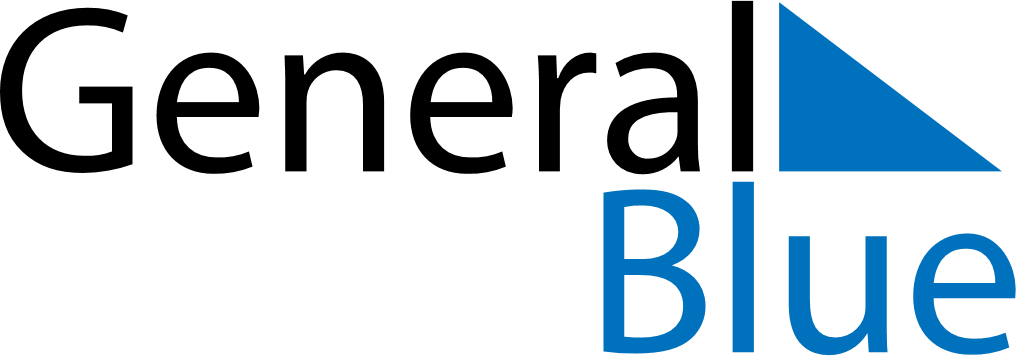 March 2018March 2018March 2018March 2018MaltaMaltaMaltaMondayTuesdayWednesdayThursdayFridaySaturdaySaturdaySunday123345678910101112131415161717181920212223242425Saint Joseph26272829303131Good FridayFreedom DayFreedom Day